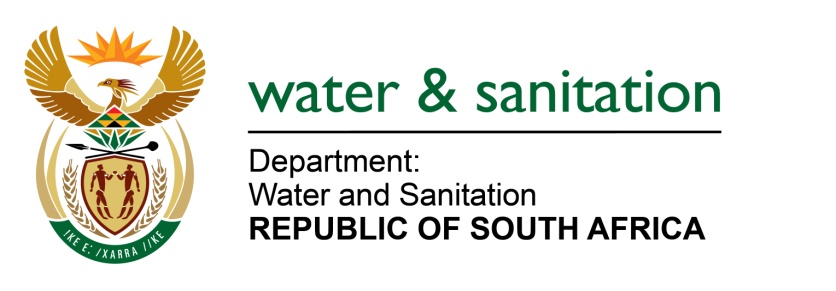 NATIONAL ASSEMBLYFOR WRITTEN REPLYQUESTION NO 1987DATE OF PUBLICATION IN INTERNAL QUESTION PAPER:  30 JUNE 2017(INTERNAL QUESTION PAPER NO. 24)1987.	Ms M S Khawula (EFF) to ask the Minister of Water and Sanitation:How many litres of water are lost annually due to leaks in each province?	NW2202E---00O00---REPLY:Refer to the table below for the amount of litres of water lost annually in each province due to leaks:---00O00---ProvinceVolume of water lost (Mega Litres/Annum)Volume of water lost (Litres/Annum)Western Cape  64 788   64 788 000 000Easter Cape121 589 121 589 000 000Northern Cape  34 534   34 534 000 000Gauteng 295 187 295 187 000 000Free State  76 793   76 793 000 000KwaZulu Natal238 614 238 614 000 000Limpopo124 013 124 013 000 000Mpumalanga  93 239   93 239 000 000North West  84 462   84 462 000 000Total1 133 219 1 133 219 000 000